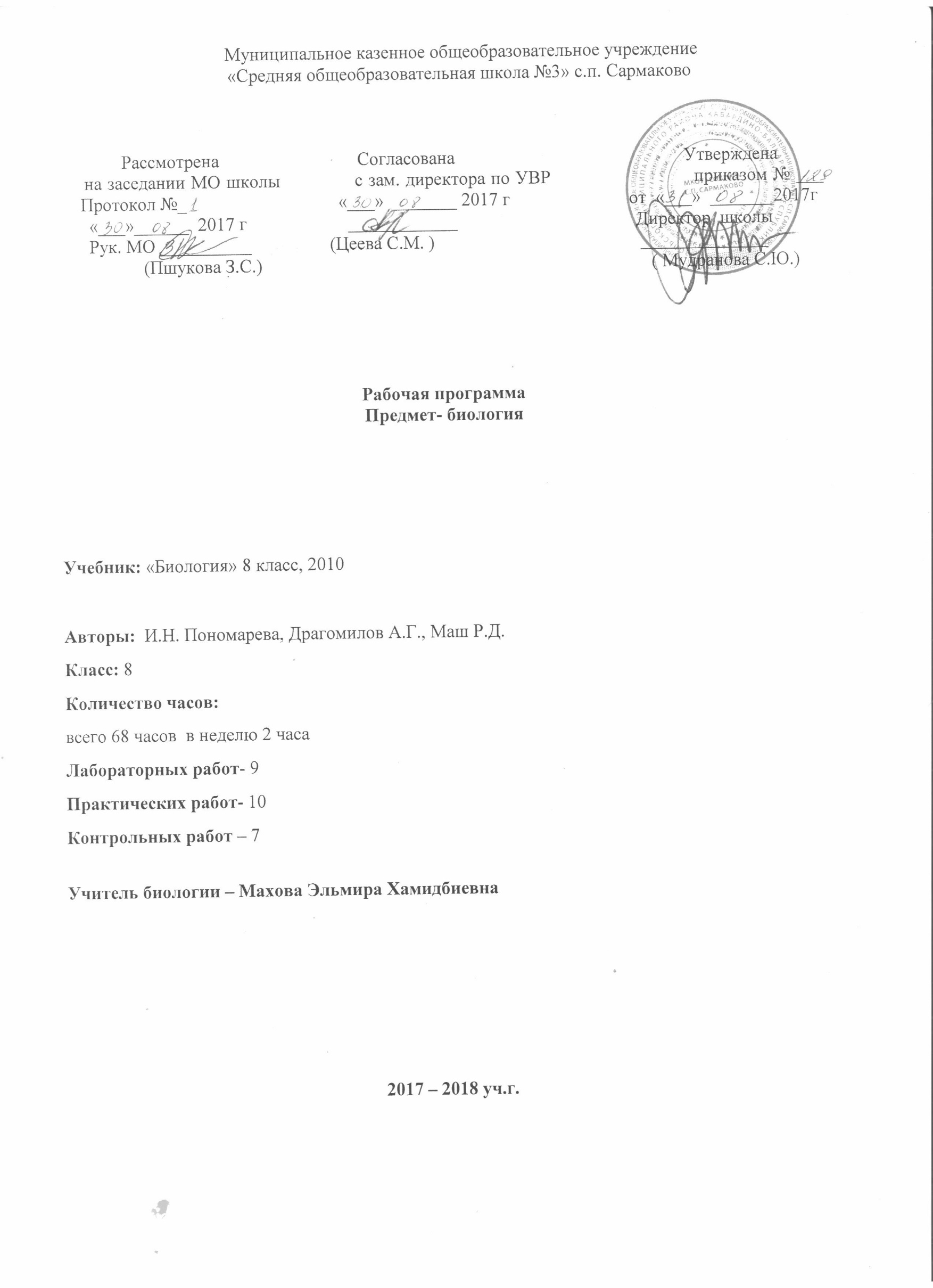 Рабочая программа по предмету «биология» 8 класса разработана в соответствии с нормативно-правовыми и инструктивно – методическими документами:1. Федеральный компонент государственных – образовательных стандартов (ФК ГОС -2004)2. Приказ Минобрнауки РФ от 31.03.2014 г. № 253 «Об утверждении федерального перечня учебников, рекомендованных к использованию при реализации имеющих государственную аккредитацию образовательных программ начального общего, основного общего, среднего общего образования.3. Авторская программа основного общего образования по биологии под ред.  И.Н. Пономарева, Драгомилов А.Г., Маш Р.Д.4. Учебный план МКОУ «СОШ №3» с.п. Сармаково на 2017 – 2018 учебный год.5. Положение МКОУ «СОШ №3» о порядке разработки, рассмотрения и утверждения рабочих программ учебных предметов (курсов)6. Основная образовательная программа среднего общего образования МКОУ «СОШ №3» с.п. Сармаково на 2017 – 2018 учебный год.I. Требования к уровню подготовки обучающихсяВ результате изучения биологии учащиеся должнызнать/понимать:сущность биологических процессов:обмен веществ и энергии, питание, дыхание, выделение, транспорт веществ, рост, развитие, размножение, регуляция жизнедеятельности организма;особенности организма человека, его строения, жизнедеятельности, высшей нервной деятельности и поведения;учащиеся должны уметь: объяснять:роль различных организмов в жизни человека; родство человека с млекопитающими животными, место и роль человека в природе; взаимосвязи человека и окружающей среды; зависимость собственного здоровья от состояния окружающей среды; проявления иммунитета у человека; роль гормонов и витаминов в организме;изучать биологические объекты и процессы:ставить биологические эксперименты, описывать и объяснять результаты опытов; рассматривать на готовых микропрепаратах и описывать биологические объекты;распознавать и описывать:на таблицах основные части и органоиды клетки, органы и системы органов человека;проводить самостоятельный поиск биологической информации:находить в биологических словарях и справочниках значения биологических терминов; в различных источниках необходимую информацию (в том числе с использованием информационных технологий);Использовать приобретенные знания и умения в практической деятельности	и повседневной жизни для:соблюдения мер профилактики заболеваний, вызываемых бактериями,животными, грибами и вирусами; травматизма, стрессов, ВИЧ-инфекции, вредных привычек (курение, алкоголизм, наркомания); нарушения осанки, зрения, слуха, инфекционных и простудных заболеваний;оказания первой помощи при отравлении ядовитыми грибами, укусахживотных; при простудных заболеваниях, ожогах, обморожениях, травмах, спасении утопающего;рациональной организации труда и отдыха, соблюдения правил поведения в окружающей среде;проведения наблюдений за состоянием собственного организма.II.Содержание учебного предметаРаздел 1. "Введение. Организм человека: общий обзор"(7 часов)Биологическая и социальная природа человека. Науки об организме человека. Место человека в живой природе. Клетка: строение, химический состав ижизнедеятельность. Ткани. Системы органов в организме. Уровни организации организма. Нервная и гуморальная регуляция.лабораторные работы № 1 и № 2 "Каталитическая активность ферментов""Ткани человека под микроскопом"Демонстрация модели «Происхождение человека», моделей остатков материальной первобытной культуры человека, иллюстраций представителей различных рас человека.Демонстрация портретов великих ученых — анатомов и физиологов.Демонстрация схем систем органов человека.В соответствии со cтандартом биологического образования учащиеся должны знатьна базовом уровне:систематическое положение вида человек разумныйместо	человека	в	живой природебиосоциальную	природу человекастроение клеткикраткие сведения о строении и функциях основных тканейосновные	процессы жизнедеятельности клеткирасположение	основных органов в организме человекана повышенном уровне:соответствие	строения тканей выполняемым функциямивзаимосвязь органов и систем органов как основа целостности организмауровни	организации организманервно-гуморальная регуляция деятельности организмаучащиеся должны уметьна базовом уровне:пользоваться микроскопомраспознавать на таблицах части клетки, органы и системы органовна повышенном уровне:распознавать	на микропрепаратах разные виды тканейобосновывать	взаимосвязь строения и функций тканейтермины и понятия, которые необходимо знатьна базовом уровне: анатомия, физиология, гигиена, ткань, орган, система органов, рефлекс, рефлекторная дугана повышенном уровне: обмен веществ, синапс, нейроглия, гормоны,железы внешней секрециижелезы внутренней секрецииРаздел 2. "Опорно-двигательная система"(9 часов)Строение, состав и соединение костей. Скелет человека. Первая помощь при травмах. Мышцы: их строение и значение. Работа мышц. Нарушения осанки и плоскостопие. Развитие опорно-двигательной системы.Лабораторный практикум:лабораторные работы № 3 и № 4"Изучение спилов костей и позвонков""Определение местоположения мышц и костей"Зачет № 1 по теме: «Общий обзор организма человека. Опорно-двигательная системаДемонстрация скелета человека, отдельных костей, распилов костей; приемов оказания первой помощи при повреждениях (травмах) опорно-двигательной системы.В соответствии со cтандартом биологического образования учащиеся должны знатьна базовом уровне:значение	опорно- двигательной системыскелет человека, его отделытипы соединения костейвиды костейрост костеймышцы, их функциивлияние ритма и нагрузки на работу мышцутомлениероль	физических упражнений для опор-но-двигательной системыповреждения скелетана повышенном уровне:сходство скелетов человека и животныхособенности	строения скелета, связанные с трудовой деятельностью и прямохожде-ниеммикроскопическое строение костейосновные группы мышц тела человекаработа мышц: статическая и динамичес-каяроль нервной системы в регуляции дея-тельности мышцучащиеся должны уметьна базовом уровне:показывать отделы скелета и отдельные костиузнавать	типы	мышечной тканиоказывать	первую	помощь при травмахуметь	выявлять нарушение осанки и плоскостопиена повышенном уровне:распознавать	на микропрепаратах виды мышечной тканиобосновывать необходимость активного отдыха для борьбы с гиподинамиейтермины и понятия, которые необходимо знатьна базовом уровне:сустав, шов, надкостница,гладкая,	поперечнополосатая	и сердечная мышечная ткань,утомление, сколиоз, плоскостопие,на повышенном уровне:мышцы-антагонисты, мышцы-cинергетики, геподинамия, лордоз,кифоз, статическая и динамическая работаРаздел 3. "Кровь. Кровообращение"(8 часов)Внутренняя среда организма. Значение крови и ее состав. Иммунитет. Тканевая совместимость и переливание крови. Строение и работа сердца. Круги кровообращения. Движение лимфы. Движение крови по сосудам. Регуляция работы сердца и кровеносных сосудов. Предупреждение заболеваний сердца и сосудов. Первая помощь при кровотечениях.Демонстрация моделей сердца человека, таблиц и схем строения клеток крови и органов кровообращения.В соответствии со cтандартом биологического образования учащиеся должны знатьна базовом уровне:состав	внутренней	среды организмазначение	крови	и кровообращениясостав кровииммунитетСПИДгруппы кровипереливание кровиинфекционные	заболевания и меры борь-бы с нимиорганы кровообращениястроение сердцакруги кровообращениявиды кровотеченийпредупреждение	сердечно- сосудистных заболеванийвлияние	никотина	и алкоголя на сердце и сосудына повышенном уровне:взаимосвязь	между составными частями внутренней среды организмасвойства кровисостав плазмыособенности строения клеток крови в связи с выполняемыми функциямирезус-фактордонорствовиды иммунитетароль Дженнера, Пастера, Мечникова в создании учения об иммунитетеособенности	строения сосудовработа сердцадвижение крови по сосудамкровяное давлениенервно-гуморальная регуляция		деятельности	сердца	и сосудовлимфообращениеучащиеся должны уметьна базовом уровне:распознавать клетки кровина повышенном уровне:сравнивать строение клетокна рисункахопределять пульсоказывать первую помощь при кровотеченияхсоблюдать правила общения с инфекционными больнымивыделять	факторы, отрицательно влияющие на сердечно- сосудистую системукрови человека и других животныхопределять	кровяное давлениетермины и понятия, которые необходимо знатьна базовом уровне: внутренняя среда, плазма, эритроциты,	лейкоциты,свертывание крови, фагоцитоз, иммунитет, вакцина, прививка, группы крови, артерии, вены, капилляры, большой кругкровообращения, малый круг кровообращения, предсердия,желудочки, клапаны, автоматия сердца, капиллярное кровотечение, артериальное кровотечение, венозное кровотечениена повышенном уровне: тканевая жидкость, лимфа, тромбоциты, фибриноген, фибрин, иммунитет клеточный игуморальный, тимус, донор, изоантигены, гемоглобин, лимфатическая система, лимфатические узлы, реципиент, кровяное давление, инфаркт, инсультРаздел 4. "Дыхание" (7 часов)Значение дыхания. Органы дыхания. Газообмен в легких и тканях. Дыхательные движения. Регуляция дыхания. Болезни органов дыхания, их предупреждение. Гигиена дыхания. Первая помощь при поражениях органов дыхания.Лабораторный практикум:лабораторные работы № 5 и № 6, №7"Микроскопическое строение крови человека и лягушки" , «Подсчет пульса в разных условиях», «Определение жизненной емкости легких»Зачет № 2 по теме: «Кровь. Кровообращение. Дыхание»Демонстрация моделей гортани, легких; схем, иллюстрирующих механизм вдоха и выдоха; приемов искусственного дыхания.В соответствии со cтандартом биологического образования учащиеся должны знатьна базовом уровне:значение дыханияна повышенном уровне:особенности			строения дыхательных	путей	в	связи	с	ихстроение и функции органов дыханияжизненная емкость легкихинфекционные	болезни: грипп, туберкулезгигиена органов дыханиявредное влияние курения на органы дыханияприемы	искусственного дыханияфункциямидыхательные движениягазообмен в легких и тканяхнервно-гуморальную регуляцию дыханиявзаимосвязи органов дыхания с другими системами органовохрана воздушной средыучащиеся должны уметьна базовом уровне:показывать	на	рисунках	и таблицах органы дыханиявладеть	приемами искусственного дыханияна повышенном уровнеобосновывать	взаимосвязь строения с функциямивыявлять	факторы, вызывающие болезни органов дыханиятермины и понятия, которые необходимо знатьна базовом уровне: воздухоносные пути, плевра, грипп, туберкулез,жизненная емкость легкихна повышенном уровне спирометр, легочное дыхание, тканевое дыхание, эфизема легких,реанимацияРаздел 5. "Пищеварение" (8 часов)Значение пищи и ее состав. Органы пищеварения. Пищеварение в ротовой полости и желудке, изменение питательных веществ в кишечнике. Регуляция пищеварения. Заболевания органов пищеварения.Лабораторный практикум:лабораторные работы № 8 и № 9 «Действие ферментов слюны на крахмал, желудочного сока на белки "Составление пищевого рациона"Демонстрация модели торса человека, муляжей внутренних органов.В соответствии со cтандартом биологического образования учащиеся должны знатьна базовом уровне:пищевые продуктыпитательные веществастроение и функции органов пищеварениязубы, виды зубовпищеварительные железывсасываниегигиена питанияпредупреждение желудочно- кишечных заболеванийна повышенном уровнеметоды	изучения пищеваренияпищеварительные ферменты, их значениевнутреннее строение зубароль И.П. Павлова в изучении	функций	органов пищеваренияфункции пищеварительных железвлияние	никотина	и алкоголя на пище-варениерегуляция	процессов пищеваренияучащиеся должны уметьна базовом уровне:показывать	на	рисунках органы пищеварениявладеть приемами оказания первой помощи при отравленияхна повышенном уровне:обосновывать	взаимосвязь строения с функциямиопределять	топографию органов пищеварениятермины и понятия, которые необходимо знатьна базовом уровне: пищевые продукты, питательныевещества, пищеварение, пищеварительные железы, зуб: коронка, шейка корень, резцы, клыки, большие и малые коренные, дизентерия,холерана повышенном уровне: ферменты, аппендикс, лизоцим, эмаль, дентин, пульпа, пристеночное пищеварение, фистула, гастрит,циррозРаздел 6. «Обмен веществ и энергии» - (4 часа)Обменные процессы в организме. Нормы питания. Витамины.Зачет № 3 по теме: «Пищеварение. Обмен веществ и энергии»В соответствии со стандартом биологического образованияучащиеся должны знатьна базовом уровне:общая	характеристика обмена веществ и энергиипластический	обмен, энергетический обмен и их значениезначение для организма белков, жиров, углеводов, воды и минеральных солейвлияние	никотина	и алкоголя на обмен веществвитаминыспособы	сохранения витаминов в пищевых продуктахрациональное питаниережим питания школьниковна повышенном уровневзаимосвязь пластического и энергетического обменаобмен воды и минеральных солейобмен органических веществроль	витаминов	в	обмене веществнормы питанияучащиеся должны уметьна базовом уровне:применять правила гигиены на практикена повышенном уровне:составлять суточный рацион питаниятермины и понятия, которые необходимо знатьна базовом уровне:обмен	веществ,	пластический обмен, энергетический обмен,витамины, авитаминоз, цинга, рахитна повышенном уровне:гиповитаминоз,	гипервитаминоз, гликоген,бери-бериРаздел 7. "Выделение. Кожа" (7 часов)Строение и функции почек. Предупреждение их заболеваний. Значение кожи и ее строение. Нарушения кожных покровов и повреждения кожи. Роль кожи в терморегуляции. Закаливание.Демонстрация модели почек.В соответствии со стандартом биологического образования учащиеся должны знатьна базовом уровне:значение выделенияорганы	мочевыделительно системыпрофилактика	заболевани почекстроение и функции кожироль кожи в терморегуляциизакаливание организмапервая помощь при поражени кожигигиенические	требования к одежде и обувина повышенном уровне:микроскопическое	строение почекобразование	первичной	и вторичной мочивзаимосвязь строения кожи с выполняемыми функциямимеханизм образования теплаучащиеся должны уметьна базовом уровне:распознавать на рисунках органы мочевыделительной системы, слои и структурные элементы кожиоказывать первую помощь при тепловом и солнечном ударах, обморожениях и ожогахна повышенном уровне:устанавливать связи функций кожи	с		функциями	кровеносной выделительной и других систем органовобосновывать	гигиенически правилатермины и понятия, которые необходимо знатьна базовом уровне:почка: корковый и мозговой слой, почечная лоханка, эпидермис, дерма, гиподерма,пигменты,	закаливание, терморегуляция,на повышенном уровне:нефрон,	капсула	и	каналец	нефрона рецепторы,меланин, альбинизм, термический и химический ожогиРаздел 8. "Эндокринная система" (3 часа)Железы внешней, внутренней и смешанной секреции. Роль гормонов в обмене веществ, росте и развитии организма.Зачет № 4 по теме: «Выделение. Кожа. Эндокринная система»Демонстрация схем строения эндокринных желез; таблиц строения, биологической активности и точек приложения гормонов; фотографий больных с различными нарушениями функции эндокринных желез.В соответствии со стандартом биологического образования учащиеся должны знатьна базовом уровне:значение желез внутренней секреции для роста, развития и регуляции функций в организмена повышенном уровне:отличие гуморальной регуляции функций в организме от нервнойучащиеся должны уметьна базовом уровне:находить на таблице железы внутренней секрециина повышенном уровне:сравнивать гормоны, витамины и ферменты, как биологически активные ве-ществатермины и понятия, которые необходимо знатьна базовом уровне:гормоны, адреналин, инсулин, гормон роста, тироксинна повышенном уровне сахарный диабет, кретинизм, микседема, базедова болезньРаздел 9. "Нервная система. Органы чувств" (12  часов)Значение, строение и функционирование нервной системы. Вегетативная нервная система. Спинной мозг. Головной мозг. Как действуют органы чувств и анализаторы. Орган зрения и зрительный анализатор. Заболевания и повреждения глаз. Органы слуха и равновесия. Их анализаторы. Органы осязания, обоняния и вкуса.Зачет № 5 по теме: «Нервная система. Органы чувств. Высшая нервная деятельность»Демонстрация моделей головного мозга, органов чувств; схем рефлекторных дуг безусловных рефлексов.В соответствии со стандартом биологического образования учащиеся должны знатьна базовом уровне:значение нервной системыотделы нервной системыстроение	и	функции спинного мозгастроение	и	функции головного мозгафакторы,	нарушающиена повышенном уровне:особенности строения отделов нервной системыособенности	строения головного мозга в связи с социальным поведениемвегетативная и соматическая нервные системыфункции нервной системыорганы чувств и их значениестроение и функции органов зрения и слухагигиена зренияпредупреждение нарушений слухаанализаторывзаимодействие анализатороворганы равновесия, осязания, обоняния и вкусаучащиеся должны уметьна базовом уровне:показывать на таблицах отделы нервной системы, части спинного и головного мозгаузнавать на моделях части органов зрения и слухана повышенном уровне:составлять схемы зрительных и слуховых восприятийобъяснять	соответствие строения органов и выполняемых ими функцийтермины и понятия, которые необходимо знатьна базовом уровне: центральная нервная система, периферическая нервная система,серое вещество, белое вещество,спиномозговая жидкость, продолговатый мозг, мозжечок,средний мозг,промежуточный мозг, кора, большие	полушария	головногомозга, белочная оболочка, роговица, сосудистая оболочка, радужка, зрачок, хрусталик, стекловидное тело, сетчатка,палочки, колбочки, дальнозоркость, близорукость,барабанная перепонка,слуховые косточки, слуховая труба, слуховые рецепторына повышенном уровнечувствительные, вставочные и двигательные нейроны, вегетативные узлы,симпатический отдел, парасимпатический отдел, мост, ядра, таламус,гипоталамус,	анализатор,	желтое пятно, вестибулярный аппарат,децибел, тактильные рецепторы токсикомания,	обонятельныерецепторы, вкусовые рецепторыРаздел 10. "Поведение и психика" ( 4 часа)Врожденные и приобретенные формы поведения. Закономерности работы головного мозга. Биологические ритмы. Сон и его значение. Особенности высшей нервной деятельности человека. Работоспособность.В соответствии со стандартом биологического образования учащиеся должны знатьна базовом уровне:общая характеристика ВНДхарактеристика условных ина повышенном уровне:роль И. Сеченова и И. Павлова в создании учения о ВНДбезусловных рефлексовпонятие о речи, мышлении, внимании, памяти, эмоциях как функциях мозгазначение снагигиена умственного и физического трударежим дня школьникавредное влияние алкоголя, никотина и наркотиков на нервную системуобразование и торможение условных рефлексов, их биологическое значениесоциальная обусловленность поведения человекаизменение работоспособности в трудовом процессепрофилактика	нервно- психических расстройствучащиеся должны уметьна базовом уровне:применять	упражнения	по тренировке внимания и памятисоставлять	режим	дня школьникана повышенном уровне:сравнивать	условные	и безусловные рефлексывырабатывать	условные рефлексы у домашних животныхтермины и понятия, которые необходимо знатьна базовом уровне:поведение, мышление, сон, сновидения, память, воображение, мышление, воля, эмоции, внимание, работоспособностьна повышенном уровнеимпринтинг, динамический стереотип, рассудочная деятельность, торможение,явление	доминанты,	быстрый	сон, медленный сон,ощущения, восприятия, динамический стереотипРаздел 11. "Индивидуальное развитие организма" (3 часа)Половая система человека. Наследственные и врожденные заболевания. Болезни, передающиеся половым путем. Внутриутробное развитие организма. Развитие после рождения. О вреде наркогенных веществ. Психические особенности личности.В соответствии со стандартом биологического образования учащиеся должны знатьна базовом уровне:система органов размноженияоплодотворение и внутриутробное развитиерождение ребенкарост и развитие ребенкахарактеристику подросткового периодавредное влияние никотина,на повышенном уровне:основные этапы внутриутробного развитияпериоды развития ребенка после рождения и их характеристика (физиологические и психические изменения)условия правильного развития биосоциального существаалкоголя и других факторов на потомствоучащиеся должны уметьна базовом уровне:выделять	факторы, влияющие на здоровье потомствана повышенном уровне:составлять «кодекс» здорового образа жизни будущих родителейтермины и понятия, которые необходимо знатьна базовом уровне:яичники,	яйцеклетка,	семенники, сперматозоиды,половое размножение, оплодотворение, матка, плацента, пуповина, рост, развитиена повышенном уровне эмбриональный период плодный период постэмбриональный периодакселерация, физиологическая зрелость, психологическая зрелость, социальная зрелостьIII.Тематическое планированиеIV. Календарно-тематическое планирование№ темыНазвание разделКоличество часовКоличество часовКоличество часов№ темыНазвание разделл/рк/р1Введение. Организм человека: общий обзор622Опорно-двигательная система9213Кровь. Кровообращение814Дыхание735Пищеварение8216Обмен веществ и энергии47Выделение. Кожа718Эндокринная система319Нервная система. Органы чувств1110Поведение и психика411Индивидуальное развитие организма1Итого:686868№п/пТема урокаКоличест во часовДата проведенияДата проведения№п/пТема урокаКоличест во часовпланфакт1Введение. Науки об организме человека.106.092Структура тела. Место человека в живой природе109.093Клетка:  строение, химический состав и жизнедеятельность.113.094Ткани.116.095Системы органов в организме. Уровни организации организма. нервная и гуморальная регуляции.120.096 Контрольная работа №1  по теме: «Организм человека. Общий обзор».123.097Скелет. Строение, состав и соединение костей.127.099Скелет головы и туловища230.0910Скелет конечностей104.1011Первая помощь при травмах: растяжении связок, вывихах суставов, переломах костей.107.1012Мышцы человека.111.1013Работа мышц.114.1014Нарушение осанки и плоскостопия. Развитие опорно-двигательной системы.118.1015Контрольная работа № 2 по теме: Опорно- двигательная система121.1016Внутренняя среда. Значение крови и её состав.
125.1017Иммунитет. Тканевая совместимость и переливание крови.128.1018Строение и работа сердца. Круги кровообращения.108.1119Движение лимфы.
115.1120Движение крови по сосудам.
118.1121Регуляция работы сердца и кровеносных сосудов.122.1122Предупреждение заболеваний сердца и сосудов.125.1123Первая помощь при кровотечениях.129.1124Значение дыхания. Органы дыхания.106.1225Строение легких. Газообмен в легких и тканях.
109.1226Дыхательные движения. Регуляция дыхания.113.1227Болезни органов дыхания и их предупреждение. Гигиена дыхания.
116.1228Контрольная работа№3 по теме:"Кровь. Кровообращение. Дыхательная система".120.1229Значение и состав пищи.Органы пищеварения123.1230Зубы127.1231Пищеварение в ротовой полости и в желудке.130.1232Пищеварение в кишечнике. Всасывание питательных веществ110.0133Регуляция пищеварения.113.0134Заболевания органов пищеварения.117.0135Обменные процессы в организме.Нормы питания.120.0136Витамины124.0137Контрольная работа № 4 по темам " Пищеварение. Обмен веществ и энергии".127.0138Строение и функции почек.131.0139Предупреждение заболеваний почек. Питьевой режим.107.0240Кожа. Значение и ее строение110.0241Нарушение кожных покровов и повреждение кожи.114.0242Роль кожи в теплорегуляции. Закаливание. Оказание п.п. при тепловом и солнечном ударах.117.0243Железы внешней, внутренней и смешанной секреции.121.0244Роль гормонов в обмене веществ, росте и развитии организма124.0245Контрольная работа № 5 по темам " Мочевыделительная система. Кожа. Эндокринная система".128.0246Значение, строение и функционирование нервной системы107.0347Автономный (вегетативный) отдел нервной системы110.0348Нейрогормональная регуляция114.03  49Спинной мозг117.0317.0350Головной мозг: строение и функции121.0351Как действуют органы чувств и анализаторыОрган зрения и зрительный анализатор124.0352Заболевания и повреждения глаз 104.0453Органы слуха и равновесия. Их анализаторы207.0454Органы осязания, обоняния, вкуса111.0455Контрольная работа № 6 по темам " Нервная система. Органы чувств".114.0456Врожденные  и приобретенные формы поведения118.0457Закономерности работы головного мозга121.0458Биологические ритмы. Сон и его значение125.0459Особенности высшей нервной деятельности человека. Познавательные процессы.128.0460Воля и эмоции. Внимание102.0561Работоспособность. Режим дня105.0562Половая система человека.109.0563Наследственные и врождённые заболевания.112.0564Внутриутробное развитие организма.Развитие после рождения.116.0565О вреде наркогенных веществ.119.0566Психологические особенности личности123.0567Контрольная работа № 7 по темам " Поведение и психика. Индивидуальное развитие организма".126.0568Задание на лето 129.05